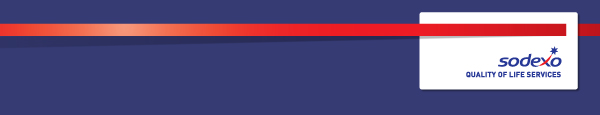 Function:Function:Function:Function:Operations. Corporate Services. PharmaceuticalsOperations. Corporate Services. PharmaceuticalsOperations. Corporate Services. PharmaceuticalsOperations. Corporate Services. PharmaceuticalsOperations. Corporate Services. PharmaceuticalsOperations. Corporate Services. PharmaceuticalsOperations. Corporate Services. PharmaceuticalsOperations. Corporate Services. PharmaceuticalsOperations. Corporate Services. PharmaceuticalsPosition:  Position:  Position:  Position:  Logistics ManagerLogistics ManagerLogistics ManagerLogistics ManagerLogistics ManagerLogistics ManagerLogistics ManagerLogistics ManagerLogistics ManagerJob holder:Job holder:Job holder:Job holder:New roleNew roleNew roleNew roleNew roleNew roleNew roleNew roleNew roleDate (in job since):Date (in job since):Date (in job since):Date (in job since):N/AN/AN/AN/AN/AN/AN/AN/AN/AImmediate manager 
(N+1 Job title and name):Immediate manager 
(N+1 Job title and name):Immediate manager 
(N+1 Job title and name):Immediate manager 
(N+1 Job title and name):Facilities Manager, Michelle DaviesFacilities Manager, Michelle DaviesFacilities Manager, Michelle DaviesFacilities Manager, Michelle DaviesFacilities Manager, Michelle DaviesFacilities Manager, Michelle DaviesFacilities Manager, Michelle DaviesFacilities Manager, Michelle DaviesFacilities Manager, Michelle DaviesAdditional reporting line to:Additional reporting line to:Additional reporting line to:Additional reporting line to:UK South Region Lead, Adam CoppinsUK South Region Lead, Adam CoppinsUK South Region Lead, Adam CoppinsUK South Region Lead, Adam CoppinsUK South Region Lead, Adam CoppinsUK South Region Lead, Adam CoppinsUK South Region Lead, Adam CoppinsUK South Region Lead, Adam CoppinsUK South Region Lead, Adam CoppinsPosition location:Position location:Position location:Position location:High Wycombe, 50-100 Holmers Farm Way, High Wycombe HP12 4DPHigh Wycombe, 50-100 Holmers Farm Way, High Wycombe HP12 4DPHigh Wycombe, 50-100 Holmers Farm Way, High Wycombe HP12 4DPHigh Wycombe, 50-100 Holmers Farm Way, High Wycombe HP12 4DPHigh Wycombe, 50-100 Holmers Farm Way, High Wycombe HP12 4DPHigh Wycombe, 50-100 Holmers Farm Way, High Wycombe HP12 4DPHigh Wycombe, 50-100 Holmers Farm Way, High Wycombe HP12 4DPHigh Wycombe, 50-100 Holmers Farm Way, High Wycombe HP12 4DPHigh Wycombe, 50-100 Holmers Farm Way, High Wycombe HP12 4DP1.  Purpose of the Job – 1.  Purpose of the Job – 1.  Purpose of the Job – 1.  Purpose of the Job – 1.  Purpose of the Job – 1.  Purpose of the Job – 1.  Purpose of the Job – 1.  Purpose of the Job – 1.  Purpose of the Job – 1.  Purpose of the Job – 1.  Purpose of the Job – 1.  Purpose of the Job – 1.  Purpose of the Job – Responsible for the management and delivery of all tasks within the Post Room and Staff Shop to the agreed specification and to the agreed performance, qualitative and financial targetsThis is a functional management role which requires the job holder to fulfil key tasks and achieve minimum standards of performance through communication with and the persuasion of, on site teams, direct line management and central support functionsManage the Goods-In, Staff shop and the Waste storage areaThe management and responsibility for all H&S requirements, compliance documentation, sites logistics standards, contract KPIs, staff PDRs and trainingResponsible for the Right Time Kronos time management system for the Post Room and Staff Shop teamsResponsible for the management and delivery of all tasks within the Post Room and Staff Shop to the agreed specification and to the agreed performance, qualitative and financial targetsThis is a functional management role which requires the job holder to fulfil key tasks and achieve minimum standards of performance through communication with and the persuasion of, on site teams, direct line management and central support functionsManage the Goods-In, Staff shop and the Waste storage areaThe management and responsibility for all H&S requirements, compliance documentation, sites logistics standards, contract KPIs, staff PDRs and trainingResponsible for the Right Time Kronos time management system for the Post Room and Staff Shop teamsResponsible for the management and delivery of all tasks within the Post Room and Staff Shop to the agreed specification and to the agreed performance, qualitative and financial targetsThis is a functional management role which requires the job holder to fulfil key tasks and achieve minimum standards of performance through communication with and the persuasion of, on site teams, direct line management and central support functionsManage the Goods-In, Staff shop and the Waste storage areaThe management and responsibility for all H&S requirements, compliance documentation, sites logistics standards, contract KPIs, staff PDRs and trainingResponsible for the Right Time Kronos time management system for the Post Room and Staff Shop teamsResponsible for the management and delivery of all tasks within the Post Room and Staff Shop to the agreed specification and to the agreed performance, qualitative and financial targetsThis is a functional management role which requires the job holder to fulfil key tasks and achieve minimum standards of performance through communication with and the persuasion of, on site teams, direct line management and central support functionsManage the Goods-In, Staff shop and the Waste storage areaThe management and responsibility for all H&S requirements, compliance documentation, sites logistics standards, contract KPIs, staff PDRs and trainingResponsible for the Right Time Kronos time management system for the Post Room and Staff Shop teamsResponsible for the management and delivery of all tasks within the Post Room and Staff Shop to the agreed specification and to the agreed performance, qualitative and financial targetsThis is a functional management role which requires the job holder to fulfil key tasks and achieve minimum standards of performance through communication with and the persuasion of, on site teams, direct line management and central support functionsManage the Goods-In, Staff shop and the Waste storage areaThe management and responsibility for all H&S requirements, compliance documentation, sites logistics standards, contract KPIs, staff PDRs and trainingResponsible for the Right Time Kronos time management system for the Post Room and Staff Shop teamsResponsible for the management and delivery of all tasks within the Post Room and Staff Shop to the agreed specification and to the agreed performance, qualitative and financial targetsThis is a functional management role which requires the job holder to fulfil key tasks and achieve minimum standards of performance through communication with and the persuasion of, on site teams, direct line management and central support functionsManage the Goods-In, Staff shop and the Waste storage areaThe management and responsibility for all H&S requirements, compliance documentation, sites logistics standards, contract KPIs, staff PDRs and trainingResponsible for the Right Time Kronos time management system for the Post Room and Staff Shop teamsResponsible for the management and delivery of all tasks within the Post Room and Staff Shop to the agreed specification and to the agreed performance, qualitative and financial targetsThis is a functional management role which requires the job holder to fulfil key tasks and achieve minimum standards of performance through communication with and the persuasion of, on site teams, direct line management and central support functionsManage the Goods-In, Staff shop and the Waste storage areaThe management and responsibility for all H&S requirements, compliance documentation, sites logistics standards, contract KPIs, staff PDRs and trainingResponsible for the Right Time Kronos time management system for the Post Room and Staff Shop teamsResponsible for the management and delivery of all tasks within the Post Room and Staff Shop to the agreed specification and to the agreed performance, qualitative and financial targetsThis is a functional management role which requires the job holder to fulfil key tasks and achieve minimum standards of performance through communication with and the persuasion of, on site teams, direct line management and central support functionsManage the Goods-In, Staff shop and the Waste storage areaThe management and responsibility for all H&S requirements, compliance documentation, sites logistics standards, contract KPIs, staff PDRs and trainingResponsible for the Right Time Kronos time management system for the Post Room and Staff Shop teamsResponsible for the management and delivery of all tasks within the Post Room and Staff Shop to the agreed specification and to the agreed performance, qualitative and financial targetsThis is a functional management role which requires the job holder to fulfil key tasks and achieve minimum standards of performance through communication with and the persuasion of, on site teams, direct line management and central support functionsManage the Goods-In, Staff shop and the Waste storage areaThe management and responsibility for all H&S requirements, compliance documentation, sites logistics standards, contract KPIs, staff PDRs and trainingResponsible for the Right Time Kronos time management system for the Post Room and Staff Shop teamsResponsible for the management and delivery of all tasks within the Post Room and Staff Shop to the agreed specification and to the agreed performance, qualitative and financial targetsThis is a functional management role which requires the job holder to fulfil key tasks and achieve minimum standards of performance through communication with and the persuasion of, on site teams, direct line management and central support functionsManage the Goods-In, Staff shop and the Waste storage areaThe management and responsibility for all H&S requirements, compliance documentation, sites logistics standards, contract KPIs, staff PDRs and trainingResponsible for the Right Time Kronos time management system for the Post Room and Staff Shop teamsResponsible for the management and delivery of all tasks within the Post Room and Staff Shop to the agreed specification and to the agreed performance, qualitative and financial targetsThis is a functional management role which requires the job holder to fulfil key tasks and achieve minimum standards of performance through communication with and the persuasion of, on site teams, direct line management and central support functionsManage the Goods-In, Staff shop and the Waste storage areaThe management and responsibility for all H&S requirements, compliance documentation, sites logistics standards, contract KPIs, staff PDRs and trainingResponsible for the Right Time Kronos time management system for the Post Room and Staff Shop teamsResponsible for the management and delivery of all tasks within the Post Room and Staff Shop to the agreed specification and to the agreed performance, qualitative and financial targetsThis is a functional management role which requires the job holder to fulfil key tasks and achieve minimum standards of performance through communication with and the persuasion of, on site teams, direct line management and central support functionsManage the Goods-In, Staff shop and the Waste storage areaThe management and responsibility for all H&S requirements, compliance documentation, sites logistics standards, contract KPIs, staff PDRs and trainingResponsible for the Right Time Kronos time management system for the Post Room and Staff Shop teamsResponsible for the management and delivery of all tasks within the Post Room and Staff Shop to the agreed specification and to the agreed performance, qualitative and financial targetsThis is a functional management role which requires the job holder to fulfil key tasks and achieve minimum standards of performance through communication with and the persuasion of, on site teams, direct line management and central support functionsManage the Goods-In, Staff shop and the Waste storage areaThe management and responsibility for all H&S requirements, compliance documentation, sites logistics standards, contract KPIs, staff PDRs and trainingResponsible for the Right Time Kronos time management system for the Post Room and Staff Shop teams2. 	Dimensions – 2. 	Dimensions – 2. 	Dimensions – 2. 	Dimensions – 2. 	Dimensions – 2. 	Dimensions – 2. 	Dimensions – 2. 	Dimensions – 2. 	Dimensions – 2. 	Dimensions – 2. 	Dimensions – 2. 	Dimensions – 2. 	Dimensions – Revenue FY21:€tbc€tbcEBIT growth:EBIT growth:tbcGrowth type:n/aOutsourcing rate:n/aRegion  WorkforcetbctbcRevenue FY21:€tbc€tbcEBIT margin:EBIT margin:tbcGrowth type:n/aOutsourcing rate:n/aRegion  WorkforcetbctbcRevenue FY21:€tbc€tbcNet income growth:Net income growth:tbcGrowth type:n/aOutsourcing growth rate:n/aHR in Region tbctbcRevenue FY21:€tbc€tbcCash conversion:Cash conversion:tbcGrowth type:n/aOutsourcing growth rate:n/aHR in Region tbctbcCharacteristics Characteristics Excellent manner, well presented excellence in customer serviceEffective management of results for all reporting areasResponsible for spend in line with the baseline budget (The bag) for the Post Room & Staff Shop Services, parameters set based on financial yearExcellent manner, well presented excellence in customer serviceEffective management of results for all reporting areasResponsible for spend in line with the baseline budget (The bag) for the Post Room & Staff Shop Services, parameters set based on financial yearExcellent manner, well presented excellence in customer serviceEffective management of results for all reporting areasResponsible for spend in line with the baseline budget (The bag) for the Post Room & Staff Shop Services, parameters set based on financial yearExcellent manner, well presented excellence in customer serviceEffective management of results for all reporting areasResponsible for spend in line with the baseline budget (The bag) for the Post Room & Staff Shop Services, parameters set based on financial yearExcellent manner, well presented excellence in customer serviceEffective management of results for all reporting areasResponsible for spend in line with the baseline budget (The bag) for the Post Room & Staff Shop Services, parameters set based on financial yearExcellent manner, well presented excellence in customer serviceEffective management of results for all reporting areasResponsible for spend in line with the baseline budget (The bag) for the Post Room & Staff Shop Services, parameters set based on financial yearExcellent manner, well presented excellence in customer serviceEffective management of results for all reporting areasResponsible for spend in line with the baseline budget (The bag) for the Post Room & Staff Shop Services, parameters set based on financial yearExcellent manner, well presented excellence in customer serviceEffective management of results for all reporting areasResponsible for spend in line with the baseline budget (The bag) for the Post Room & Staff Shop Services, parameters set based on financial yearExcellent manner, well presented excellence in customer serviceEffective management of results for all reporting areasResponsible for spend in line with the baseline budget (The bag) for the Post Room & Staff Shop Services, parameters set based on financial yearExcellent manner, well presented excellence in customer serviceEffective management of results for all reporting areasResponsible for spend in line with the baseline budget (The bag) for the Post Room & Staff Shop Services, parameters set based on financial yearExcellent manner, well presented excellence in customer serviceEffective management of results for all reporting areasResponsible for spend in line with the baseline budget (The bag) for the Post Room & Staff Shop Services, parameters set based on financial year3. 	Organisation chart – 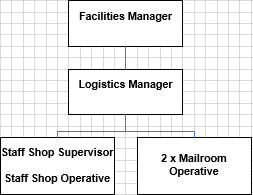 4. Context and main issues – Maintain control of the Staff Shop, Post Room and Loading Bay area i.e. cleanliness, report maintenance issues, monthly minor tours in waste and goods-in areaHelp guide and control all Post Room and Staff Shop dutiesBe responsible for all equipment in Post Room, Staff Shop and Loading Bay area. Be responsible for all H&S requirements for the Staff Shop and Post Room teams, i.e. risk assessments, safety walks, near miss reporting etcDay-to-day running of the Post Room and Staff Shop administration including;Mail sorting and distribution; same day and overnight courier services and any other post services; collection of post and couriered items from relevant areas; stationary supply handling, storing and delivering as requiredStaff Shop levels of stock, cleanlinessManagement of general building paper and printer hubsFull understanding of the scope of the Post Room, Staff Shop and the wider FM provisionEnsure the preparation and management of the Staff Shop and Post Room, ensuring that all shifts are covered in line with business objectivesDeliver a consistent high level of customer service to all building usersDealing directly with facility users and resolving any issues efficientlyAssisting and being part of the efficient operation of an IFM team by providing internal cover in other departments, taking initiative in colleagues absence from work area and covering when requiredComplete all records as directed accurately and in timely mannerReport all complaints and compliments to line manager, acting where practicable. Management of Health and Safety requirements for Post Room and Loading BayTraining Matrix compliance for all reports, including competency auditsManagement of absence and holiday to expected levels in conjunction with Right Time softwareCompleting PDRs for all staff in the Staff Shop & Post Room team and setting SMART objectivesManagement of all staff recruitment needs for the teamsComply with all Sodexo & Client policies, site rules and statutory regulations relating to Health & Safety, safe working practices, hygiene, cleanliness, fire and COSHH. This will include your awareness of any specific hazards in your workplace and training of staffEnsure that all equipment used, is in safe working order, maintained and assessed when requiredEquipment checklists are in place and audited on a regular basis. Report any faults to management/client and ensure faults are rectified and equipment is not used until safeEnsure the standards across the site are in accordance with the Service Level Agreements and Key Performance Indicators specified in the Client service contract5.  Main assignments – Enhance the Mail Room and services experience at Site, undertake the efficient receipt, delivery, collection and dispatch of all postal activities. To include post, couriers, event items and all other forms of dispatch and receiptEnsure all staff are trained and the department Compliance Tracker is completedEnsure all Customers receive an outstanding service and experienceTo proactivity look to recommend improvements to your work processes by providing suggestions and solutionsFull understanding of the scope of the Business support and the wider FM provisionBe responsible for constant and effective staffing levels in the Post room & Staff ShopOversee operation of equipment such as franking machine, authorised to use X-ray machine, Wrapping and printing machineMaintain inventory and order postal supplies and products as assignedCompany compliance by achieving a green Safeguard auditDeliver a consistent level of service, within the Company's standards, to the contract specification and agreed performance, qualitative and financial targetsWork to and comply with all KPIsAll tasks completed within service levelsComply with Company and statutory regulations relating to safe systems of work, health & safety, hygiene, cleanliness, fire and COSHDrive innovation and continuous improvement of people, systems, processes and services.To attend meetings, including reviews and training courses as requiredTo present a smart and professional image at all times6.  Accountabilities – Be able to provide full reports when requiredFully accountable for all post room consumablesAct as site Radiological Protection SupervisorBe accountable for all Post Room procedures and processesEnsure that all costs and expenditure are within the budgeted levels agreed between the Client and SodexoManagement and Supervision of post room team to ensure KPIs and SLAs agreed between the Client and Sodexo are metAction customer compliments by praising staff and resolve complaints satisfactorily, referring to your line manager where necessaryManage relationships with the client through regular contact and communicationCarry out regular Safety InspectionsCarry out Weekly Team Huddles and deliver required Great trainingEnsure staff obey site rules and maintain smart, professional appearance and team spiritTo proactively manage quality of life services and introduce innovations in line with market trends and Sodexo initiativesPlan and control holidays within the operation to 'self-cover' where practicableComply with any reasonable instruction from your line manager within the agreed deadline7.  Person Specification – Indicate the skills, knowledge and experience that the job holder should require to conduct the role effectivelyEssentialMail room and logistics experienceExcellent customer service principles and practicesGeneral security & H&S awareness and knowledgeIOSH Management Safety Training Professional personal presentationI.T. literate - ability to use the Microsoft Office suiteExcellent communication skills both verbal and writtenAbility to contribute to the teamAbility to use your own initiativeAttention to DetailCustomer Focused ApproachExperience of working in multi-tasking environmentDesirableRadiation Protection Training Experience using a DHL booking system8.  Competencies – Indicate which of the Sodexo core competencies and any professional competencies that the role requires9.  Management Approval – To be completed by document owner10.  Employee Approval – To be completed by employee